                       Изменения в ЕГЭ  2015  года                                 Математика     Разработана экзаменационная модель ЕГЭ базового уровня, а также    модернизированная модель КИМ 2014 гПланируется проведение двух отдельных экзаменов Базового  и профильного по КИМам,  разработанным в соответствии с разными спецификациями.                          Базовый ЕГЭорганизуется для выпускников, изучающих математику для общего развития и успешной жизни в обществе, а также абитуриентам вузов, в которых не требуется высокий уровень владения математикой. Баллы, полученные на базовом ЕГЭ по математике, не переводятся в стобалльную шкалу и не дают возможности участия в конкурсе на поступление в вузы. КИМ для ЕГЭ базового уровня содержат только задания базового уровня сложности с кратким ответом (20 заданий) и проверяют:умение решать стандартные задачи практического жизненного содержания;умение проводить простейшие расчеты, оценку и прикидку;умение логически рассуждать;умение действовать в соответствии с несложными алгоритмами;умение использовать для решения задач учебную и справочную информацию;умение решать, в том числе, сложные задачи, требующие логических рассуждений.    Математика  профильный ЕГЭ 2015 года   Проводится для выпускников и абитуриентов, планирующих использовать математику и смежные дисциплины в будущей профессиональной деятельности. Результаты профильного ЕГЭ по математике переводятся в стобалльную шкалу и могут быть представлены абитуриентом на конкурс для поступления в вуз.Модель профильного экзамена 2015 года разработана на основе модели ЕГЭ по   математике 2014 года:1. Во второй части добавлено задание высокого уровня сложности (код 2.1.12 по КЭС, код 6.1. по КТ) с развёрнутым ответом, проверяющее практические навыки применения математики в повседневной жизни, навыки построения и исследования математических   моделей.2. Из первой части исключено задание базового уровня сложности (код 2.1.12 по КЭС, код 6.1. по КТ).3. Произведены несущественные изменения формы и тематики заданий 16 и 17 (в 2010 –14 гг. С2 и С3 соответственно).                  Физика  ЕГЭ 2015 года                  Существенные  измененияИзменена структура варианта КИМ: каждый вариант состоит из двух частей      Задания в варианте представлены в режиме сквозной нумерации без буквенных обозначений               А, В, С.По сравнению с КИМ ЕГЭ 2014 г. число заданий сокращено с 35 до 32. При этом на 2 задания уменьшено число расчетных задач, входящих в последнюю часть работы, и на 1 задание уменьшено число заданий базового уровня по электродинамике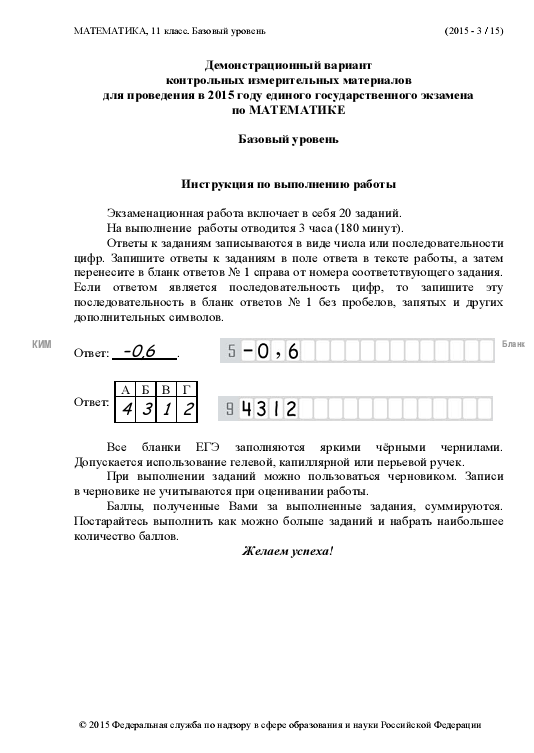 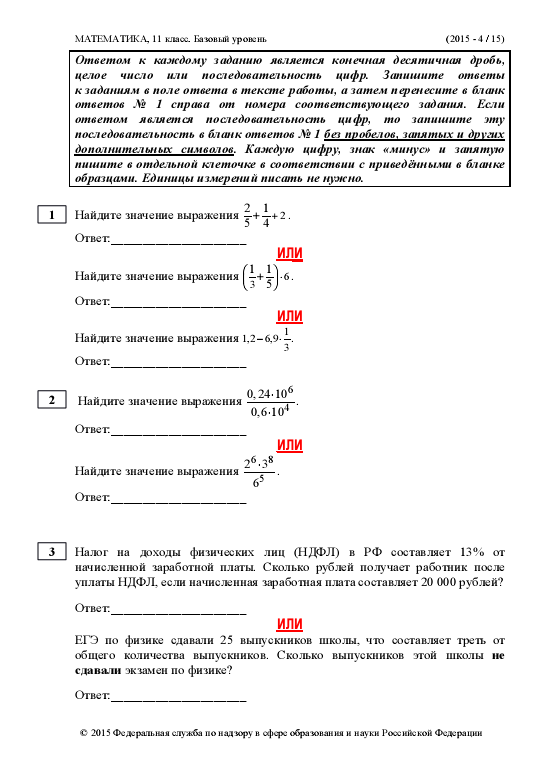 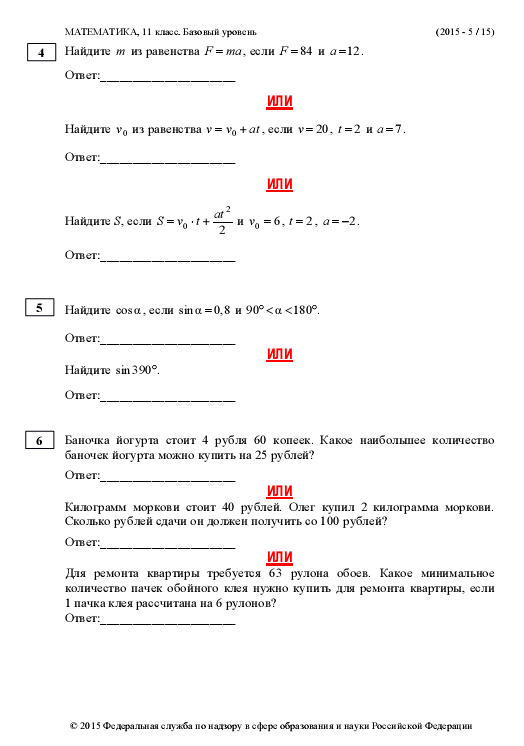 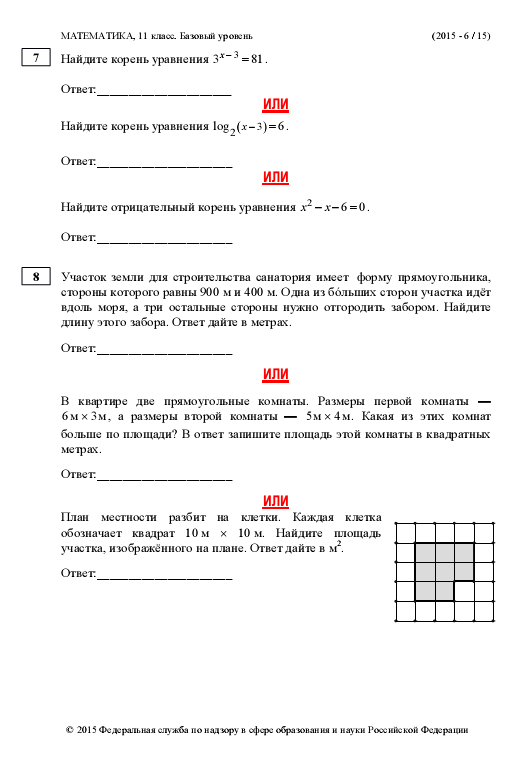 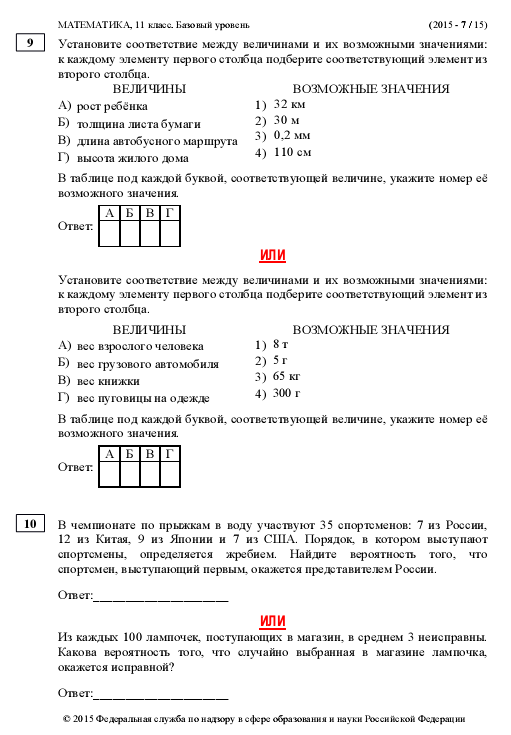 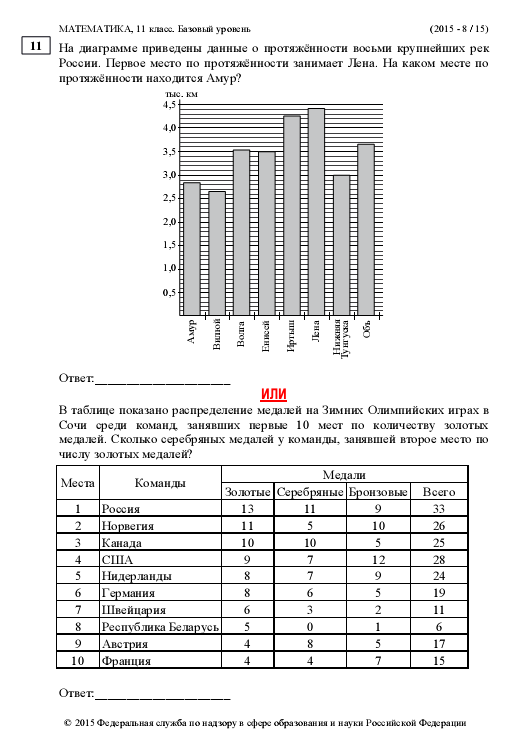 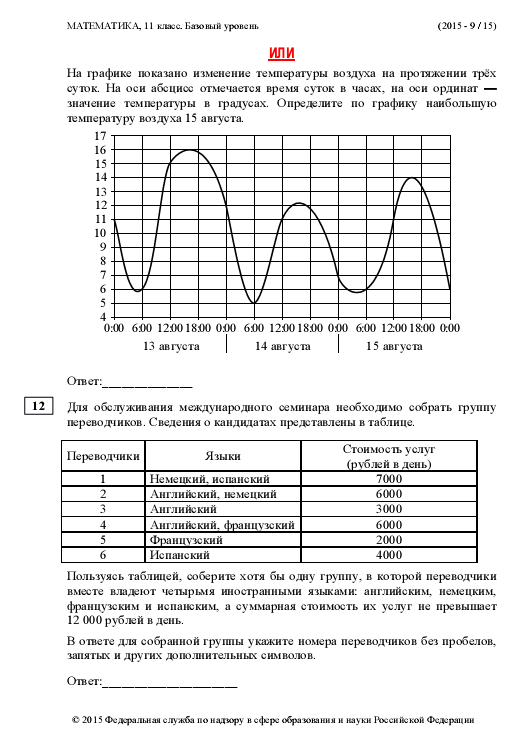 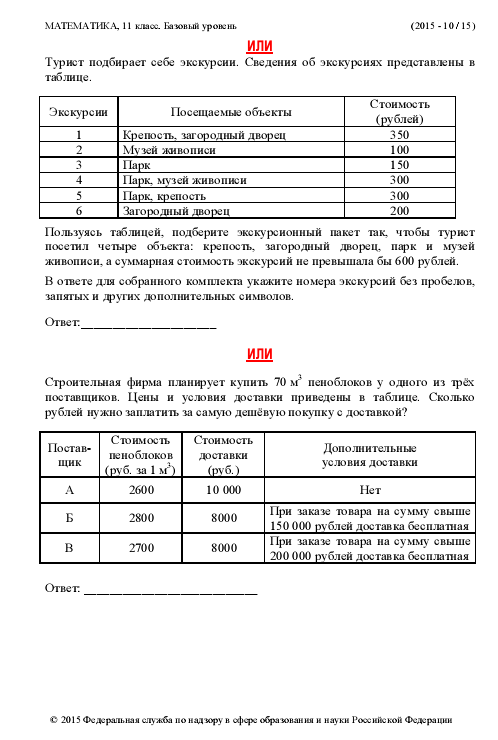 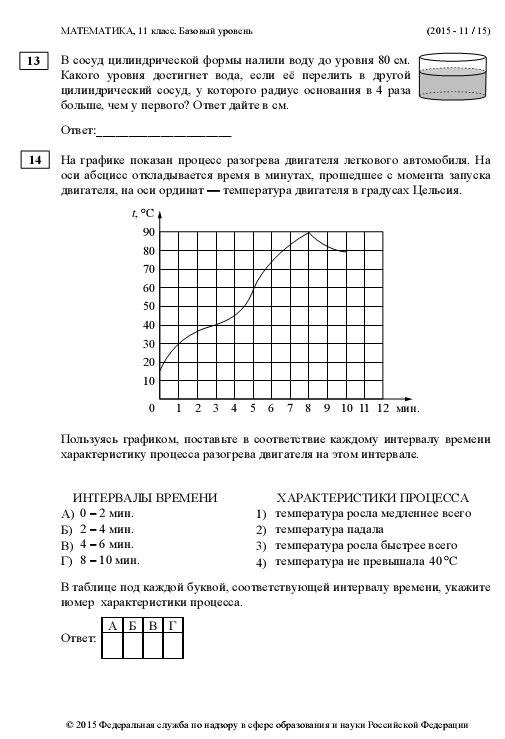 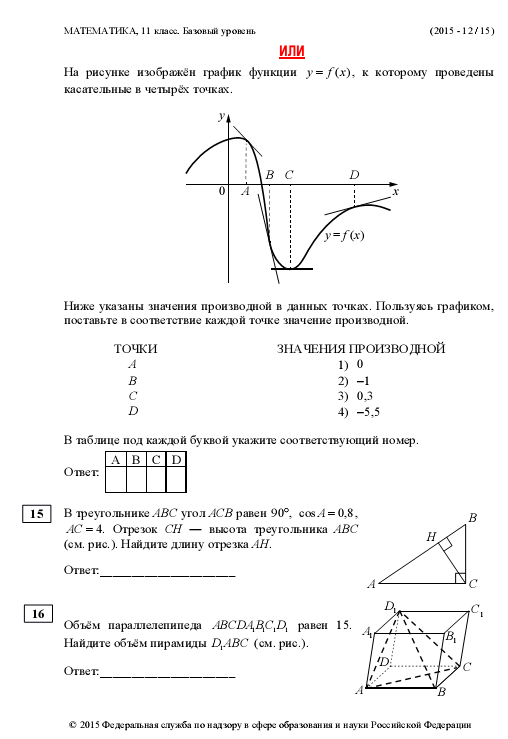 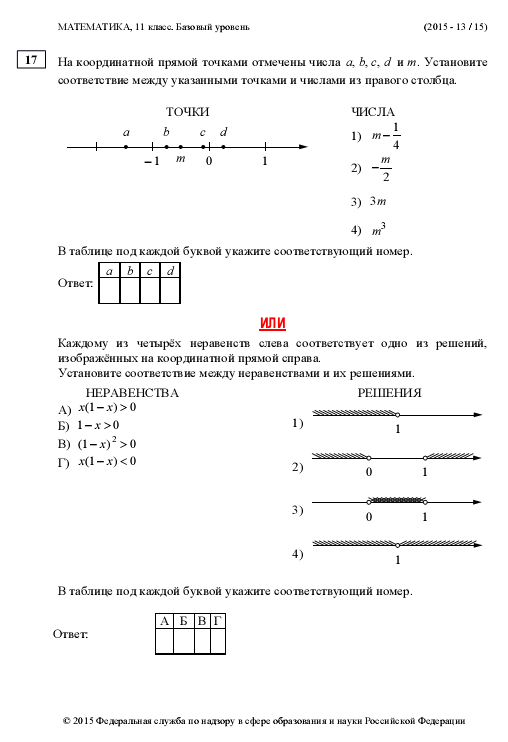 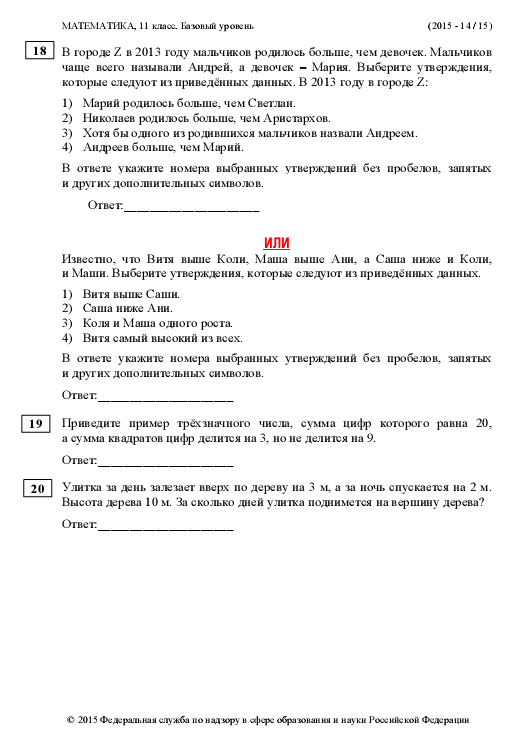 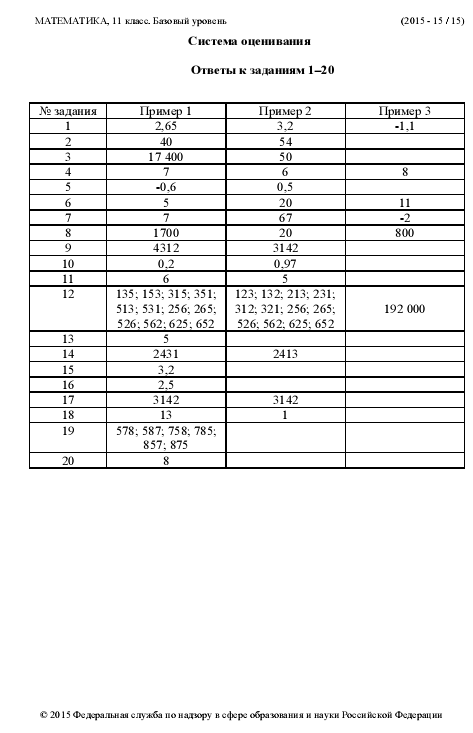 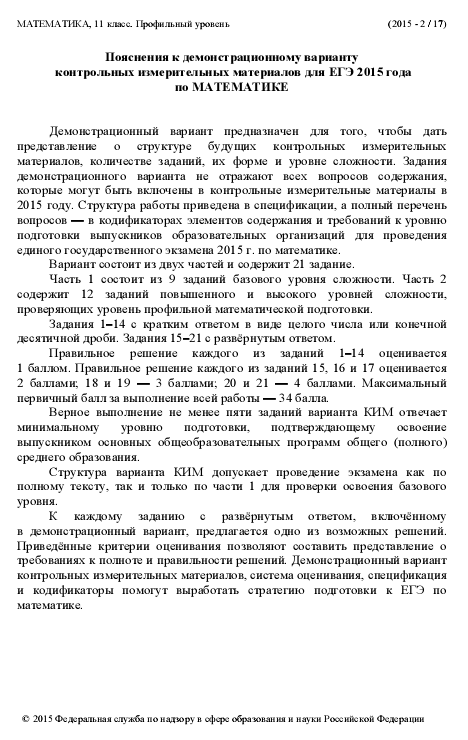 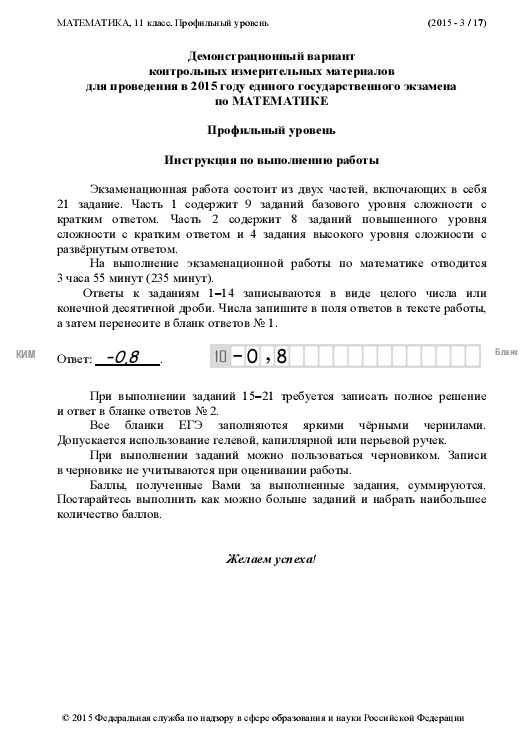 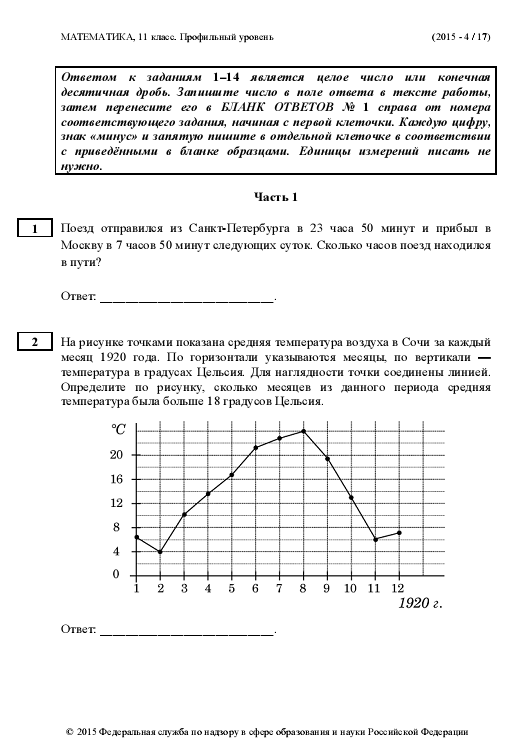 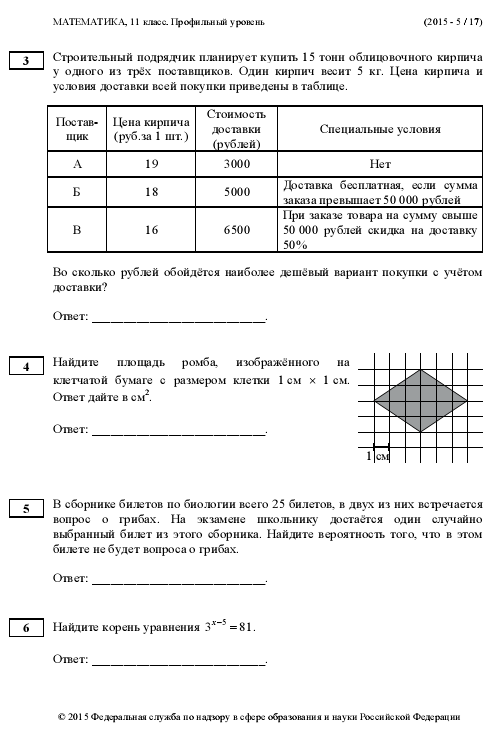 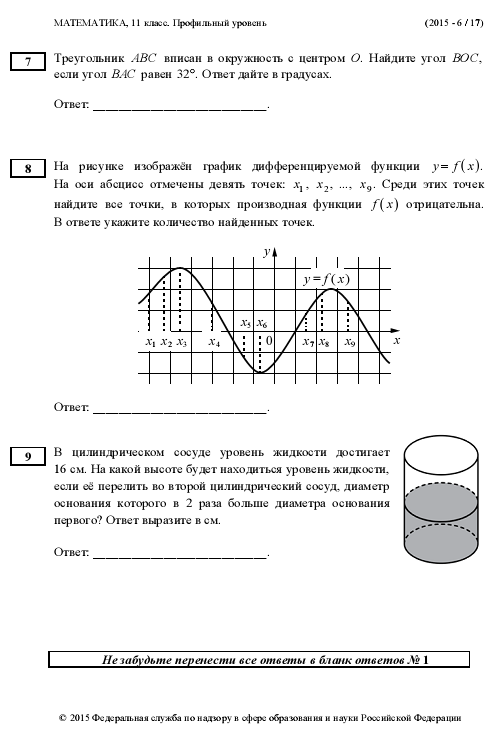 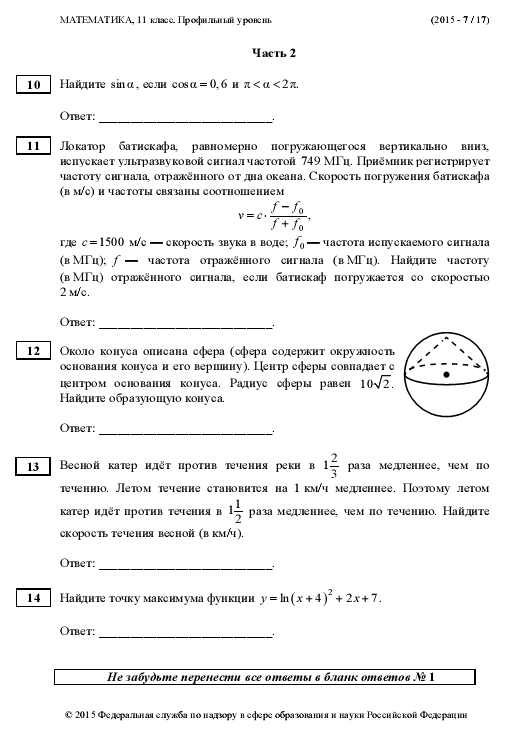 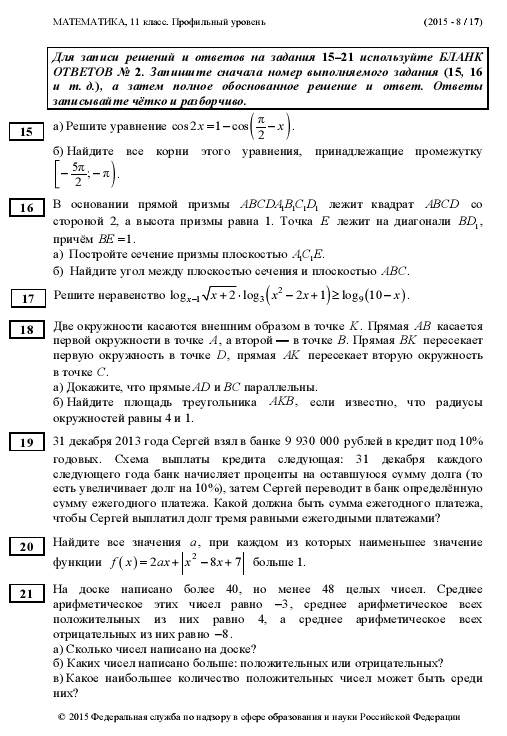 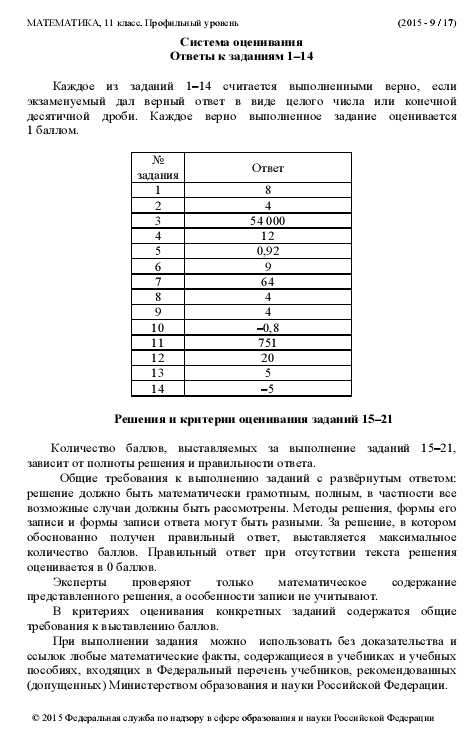 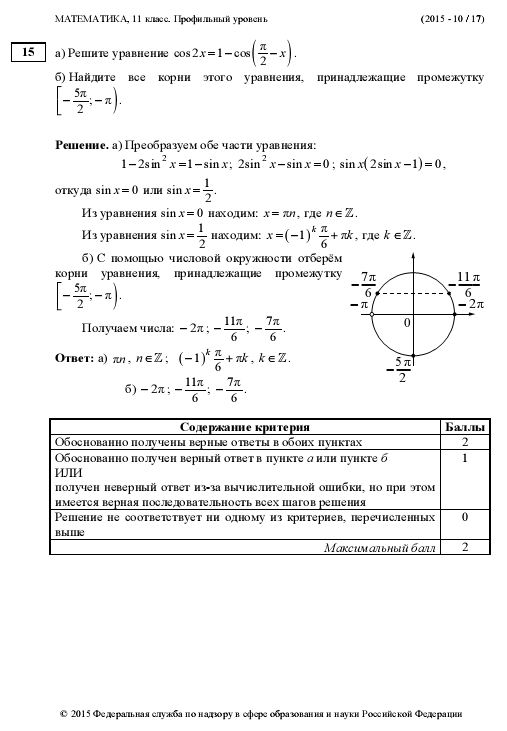 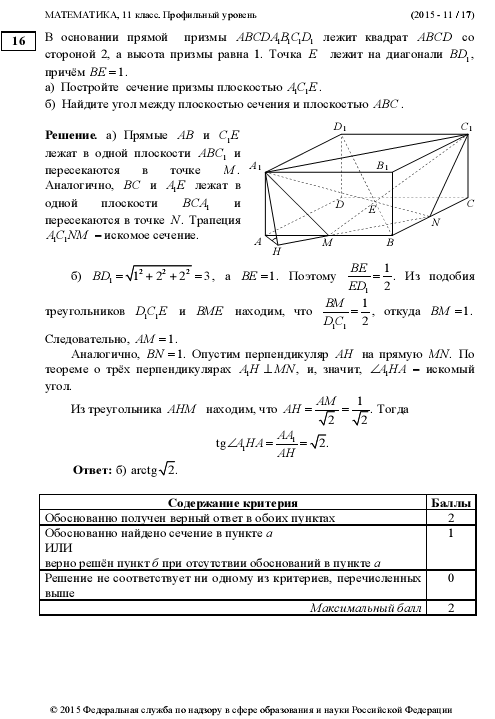 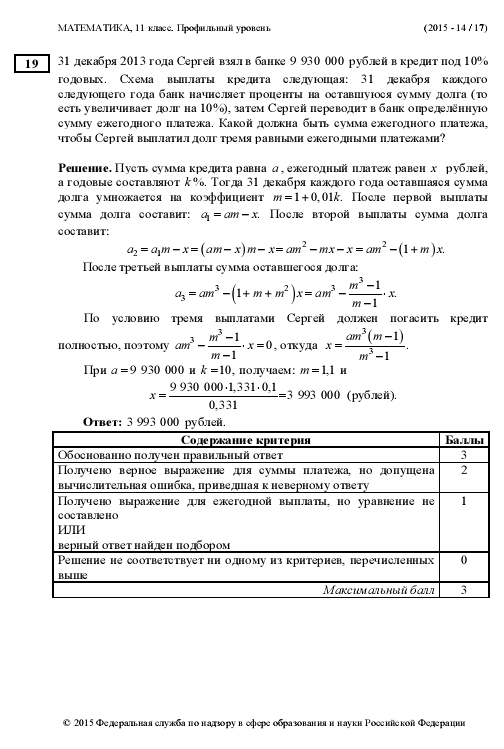 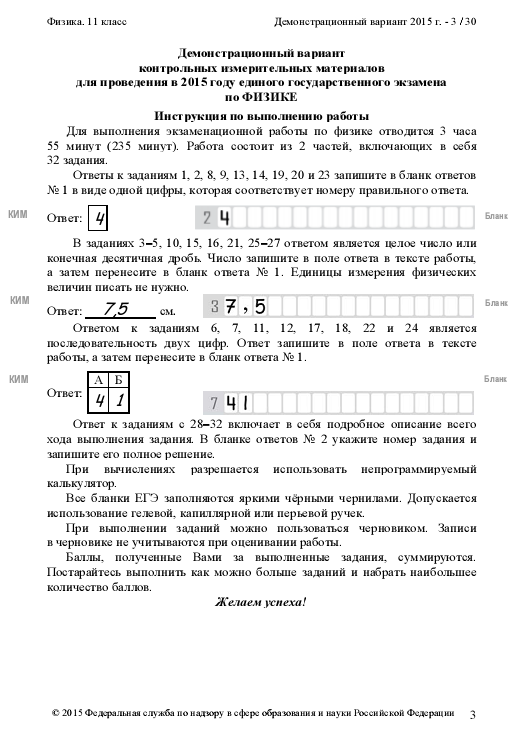 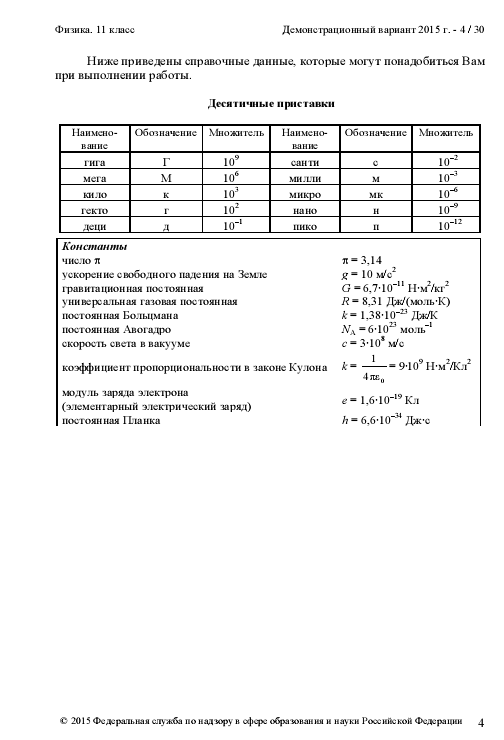 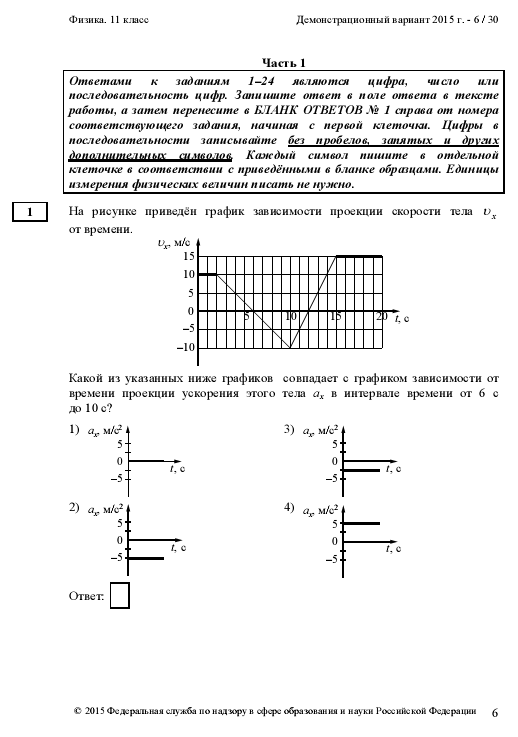 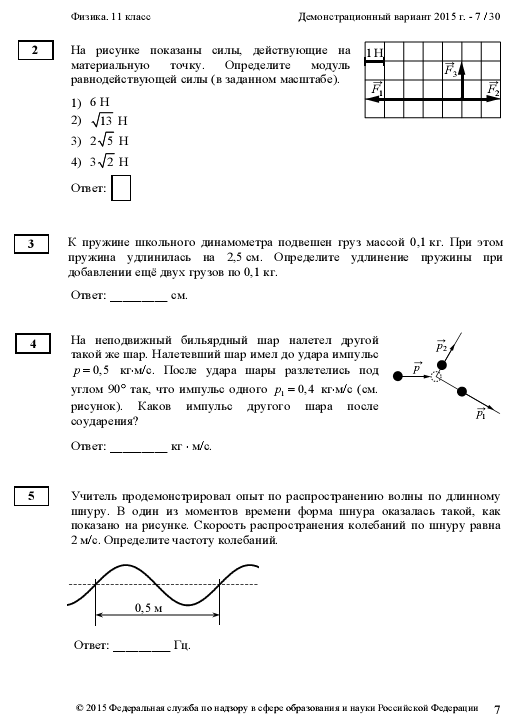 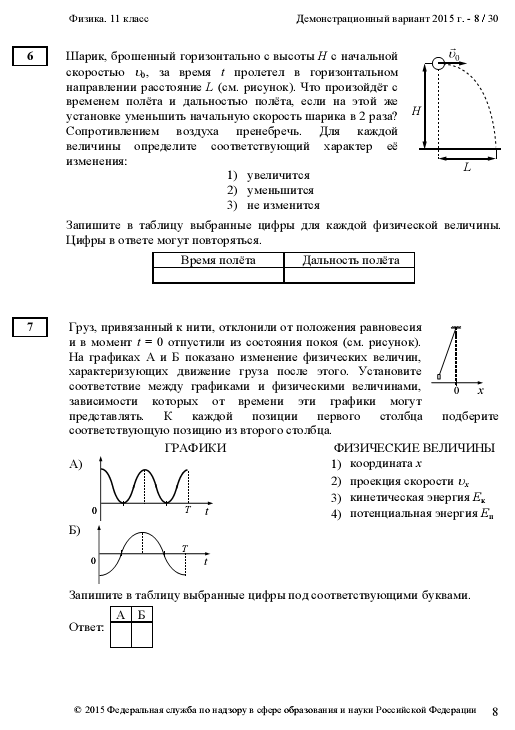 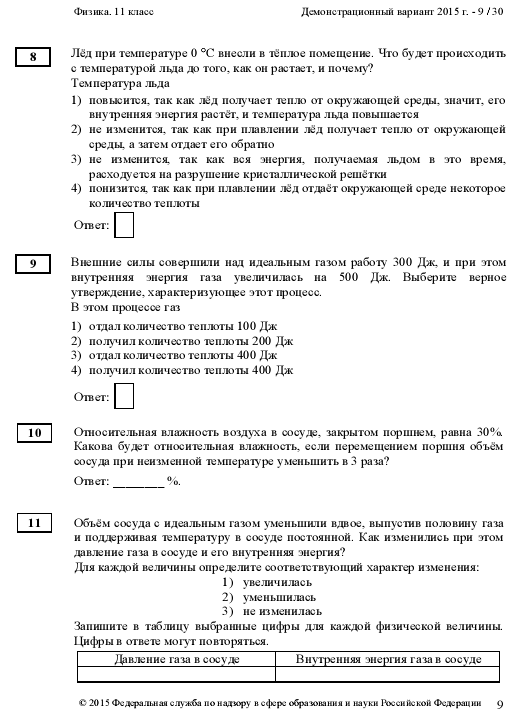 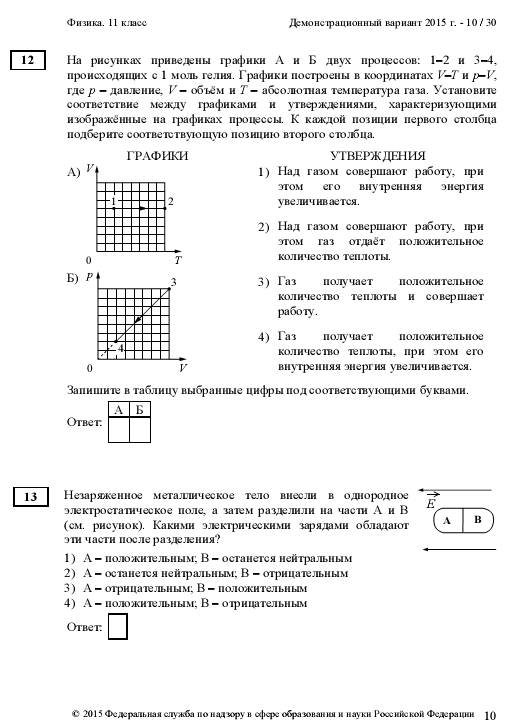 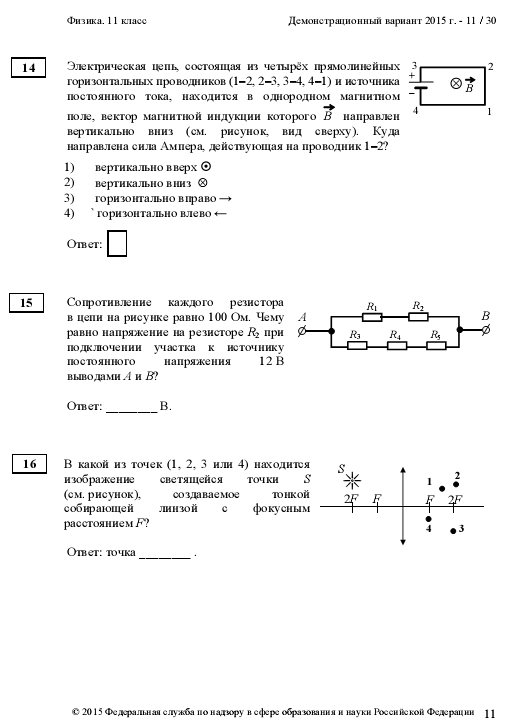 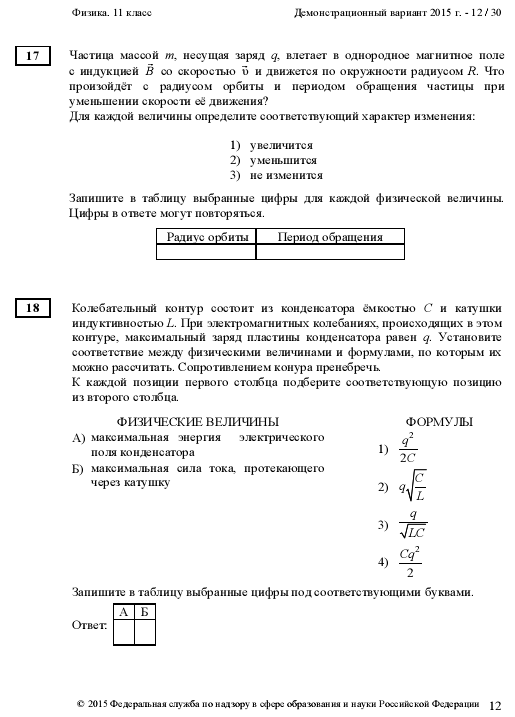 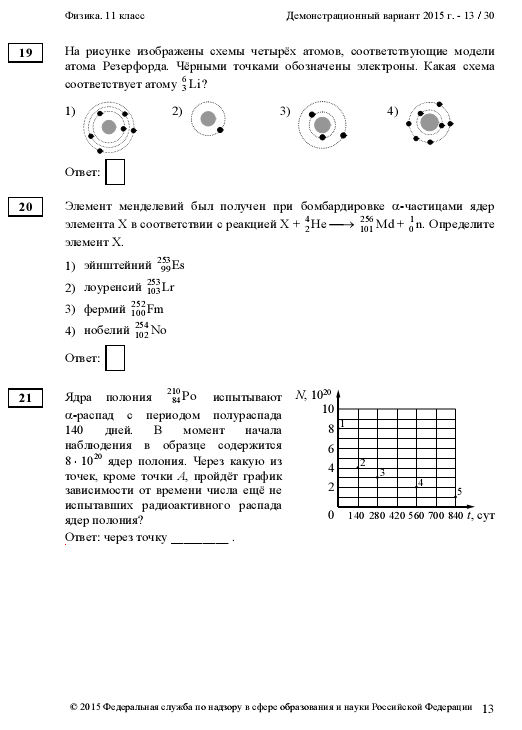 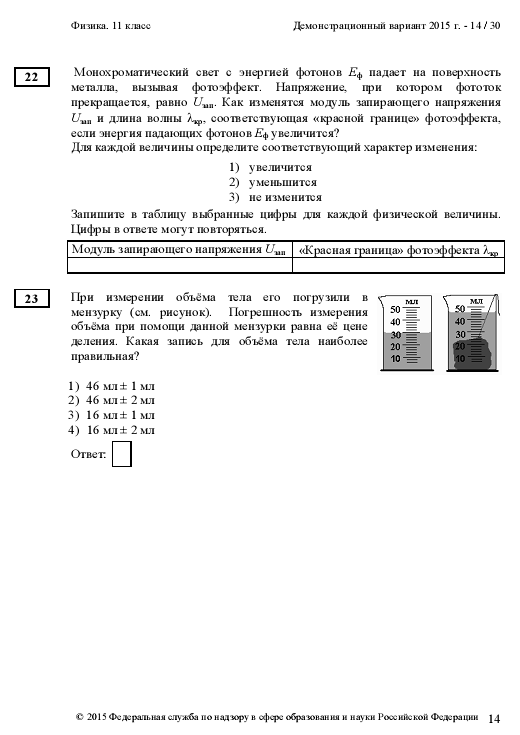 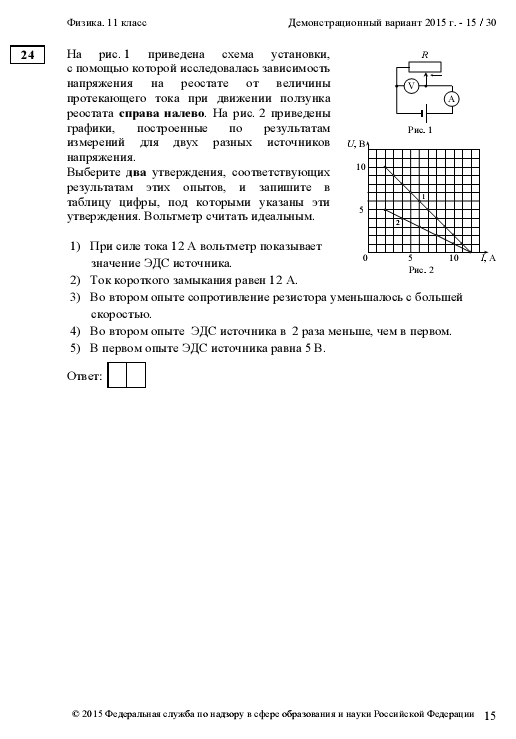 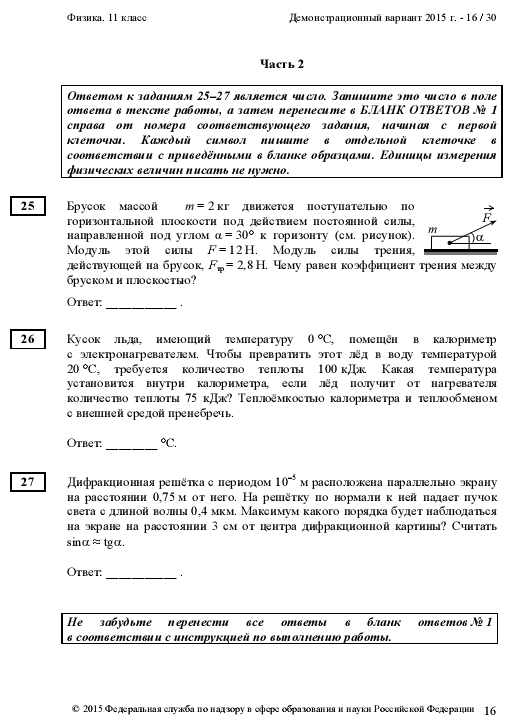 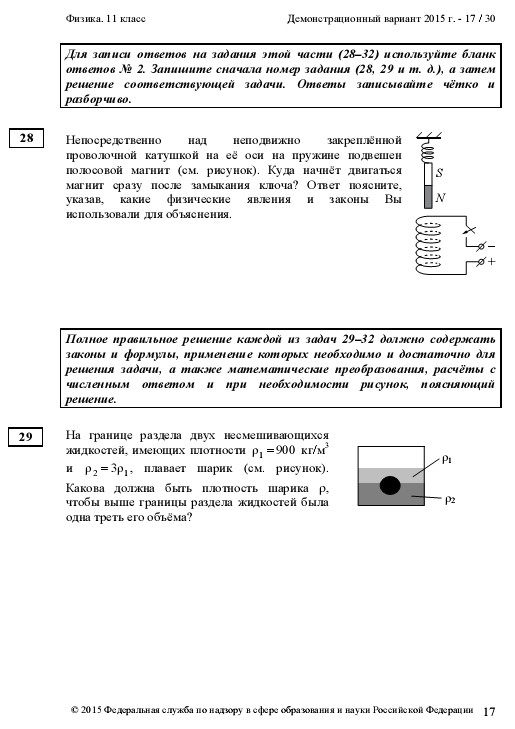 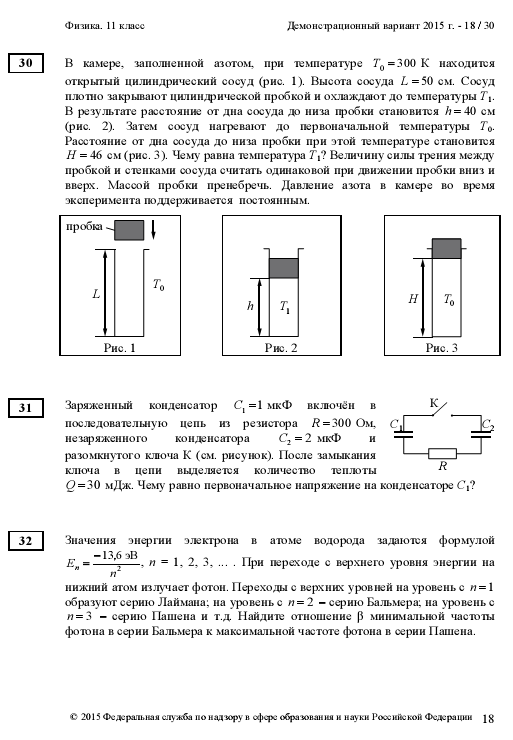 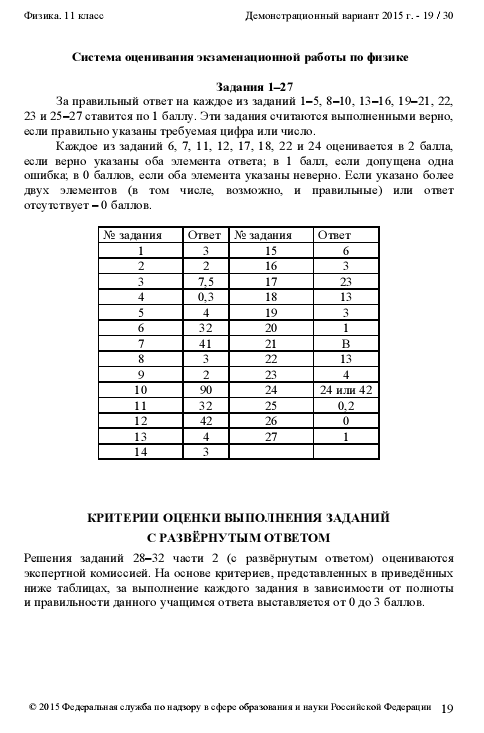 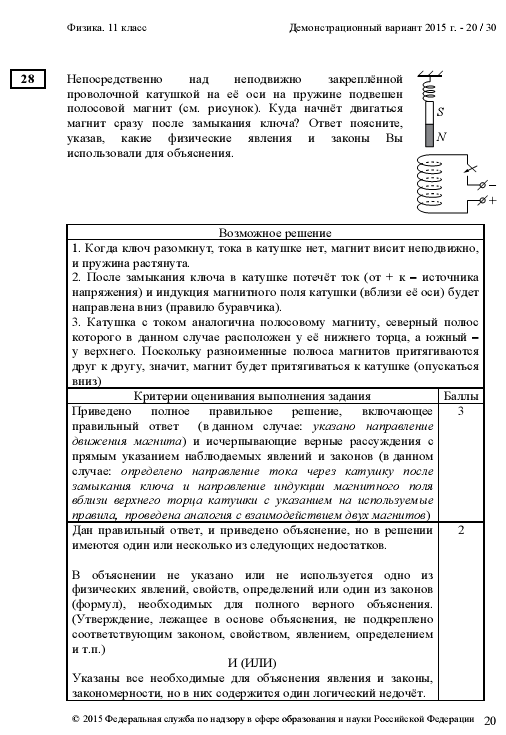 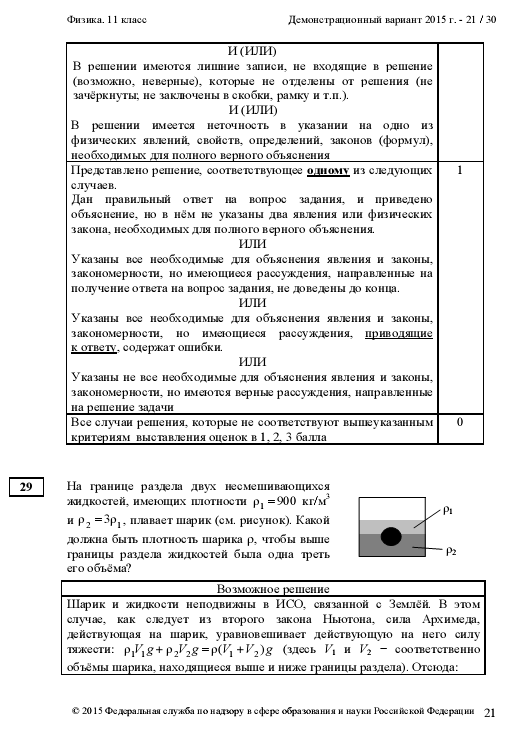 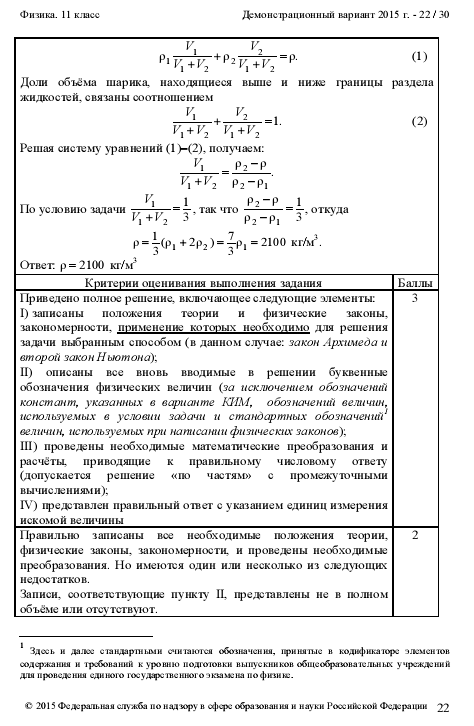 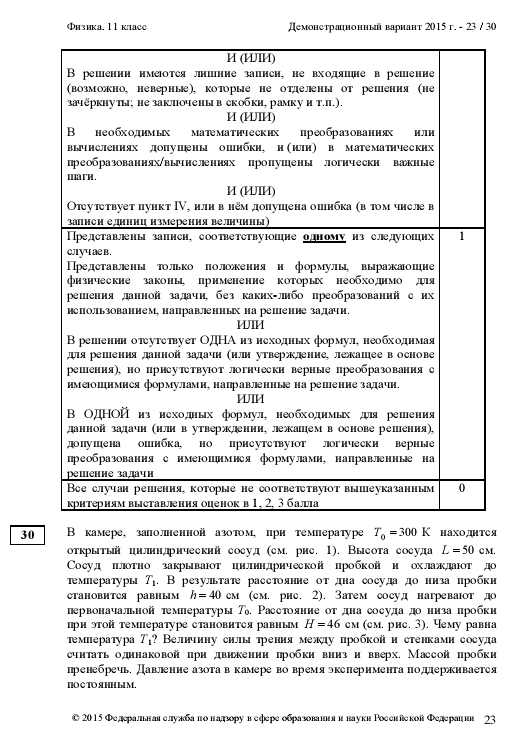 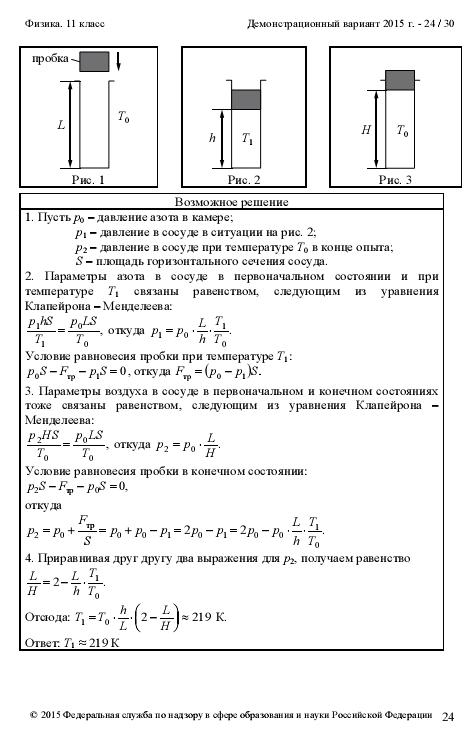 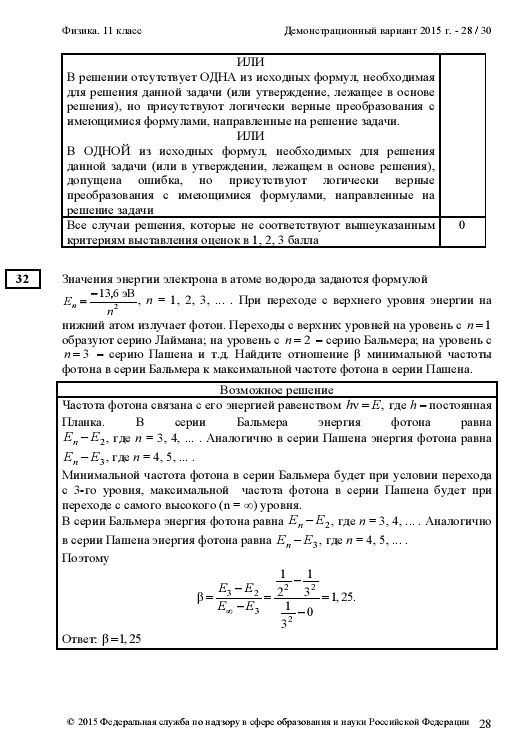 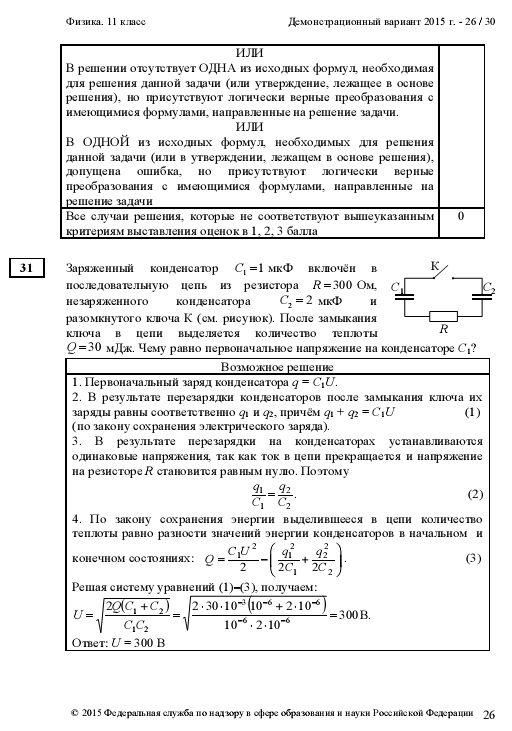 